VSTUPNÍ ČÁSTNázev moduluStroje a zařízení pro sklizeň obilovin a okopaninKód modulu41-m-4/AI40Typ vzděláváníOdborné vzděláváníTyp modulu(odborný) teoreticko–praktickýVyužitelnost vzdělávacího moduluKategorie dosaženého vzděláníM (EQF úroveň 4)Skupiny oborů41 - Zemědělství a lesnictvíKomplexní úlohaKonvenční sklízecí mlátičkaObory vzdělání - poznámky41-41-M/01 Agropodnikání41-45-M/01 Mechanizace a službyDélka modulu (počet hodin)24Poznámka k délce moduluPlatnost modulu od30. 04. 2020Platnost modulu doVstupní předpokladyabsolvování modulu Strojní součásti v zemědělstvíJÁDRO MODULUCharakteristika moduluTento modul poskytuje žákům základní znalosti a dovednosti v oblasti mechanizačních prostředků na sklizeň obilnin a okopanin. Podstatou je osvojení znalostí a dovedností specifických činností spojených s mechanizačními prostředky určenými pro sklizeň obilnin a okopanin. Cílem je komplexně seznámit žáky s možnostmi využití různých mechanizačních prostředků při sklizni obilnin a okopanin. Žáci jsou seznámeni se základními agrotechnickými požadavky při sklizni obilnin a okopanin, způsobu výběru vhodné mechanizace, obsluhou a praktickým využitím při prováděných pracovních operacích. Modul klade důraz na ekologické zásady a ochranu zdraví při práci.Očekávané výsledky učeníVýsledky vzdělávání z RVP:vysvětlí agrotechnické požadavky a popíše konstrukci, funkci, seřízení a obsluhu jednotlivých mechanizačních prostředků používaných při pěstování rostlin;navrhuje vhodnou skladbu strojů a zařízení pro jednotlivé technologie;obsluhuje základní mechanizační prostředky pro pěstování rostlin v provozních podmínkách;kontroluje technický stav používaných strojů a zařízení a provádí jejich údržbu a seřizování;vyčistí, konzervuje a ukládá mechanizační prostředky;zabezpečuje minimalizaci znečišťování pracovního a životního prostředí z technických zdrojů;omezuje znehodnocování půdy v důsledku používání těžké mechanizace;sleduje vývoj zemědělské techniky;porovná postupy sklizně jednotlivých skupin plodin;provádí a organizuje sklizeň jednotlivých plodin na základě stupně zralosti včetně posklizňové úpravy;Očekávané výsledky učení modulu:Vyjmenuje a popisuje možné způsoby sklizně obilovin s vazbou na druhy zralosti obilovinRozděluje a popisuje hlavní mechanizační prostředky používané při přímé sklizni obilovinPopíše základní části sklízecí mlátičky, funkci jednotlivých částí stroje, základní kvalitativní kritéria při sklizni obilovinVyjmenuje stroje používané při sklizni, zpracování slámy na pozemku s vazbou na požadovaný způsob sklizně, popíše základní části těchto strojů, funkci jednotlivých částí stroje, kvalitativní ukazatele při sklizni, zpracování slámy na pozemkuPrakticky popisuje a seřizuje sklízecí mlátičky pro sklizeň vybrané obilovinyVyjmenuje možné způsoby sklizně okopanin s vazbou na dané plodiny a dobu sklizněRozděluje, vyjmenuje a popisuje hlavní mechanizační prostředky používané při sklizni okopanin s vazbou na dané plodinyPrakticky popisuje a vysvětluje funkci základních části sklízečů cukrové řepy a brambor, základní kvalitativní kritéria při sklizni okopaninyRespektuje ekologické normy a zásady ochrany životního prostředí.Dodržuje zásady bezpečnosti a ochrany zdraví při práciObsah vzdělávání (rozpis učiva)Druhy sklizně obilninDruhy zralostiMechanizační prostředky pro jednofázovou sklizeňMechanizační prostředky pro dvoufázovou sklizeňSklízecí mlátičkyAgrotechnické požadavky na sklízecí mlátičkyRozdělení sklízecích mlátičekKonstrukce mlátících ústrojíVyměnitelné části sklízecí mlátičky – adaptéryMláticí ústrojíSeparátoryČistidlaVyrovnávání svažitých pozemkůDrtiče slámyDiagnostická zařízení sklízecích mlátičekStroje pro sklizeň slámy z pozemkuSběrací lisyRozdělení lisůKonstrukční řešeníManipulace s balíkyDopravaStohováníSběrací vozyZpůsob použitíKonstrukční řešeníMulčovačeZpůsob použitíKonstrukční řešeníDruhy sklizně okopaninMechanizační prostředky pro jednofázovou sklizeňMechanizační prostředky pro dvoufázovou sklizeňMechanizační prostředky pro třífázovou sklizeňSklízeče cukrovkyOřezávací ústrojíVyorávací ústrojíČistící ústrojíZásobníkyNakládací sklízečeZpůsob použitíKonstrukční řešeníSklízeče bramborOdstranění natěVyorávací ústrojíRozdružovací ústrojíTřídění bramborUčební činnosti žáků a strategie výukyVe výuce se doporučuje kombinovat níže uvedené metody výuky.Metody slovní:monologické metody (popis, vysvětlování, výklad),dialogické metody (rozhovor, diskuse),metody práce s učebnicí, knihou, odborným časopisemMetody názorně demonstrační:pozorování pracovní činnosti strojů,předvádění (seřízení obsluha strojů),demonstrace obrazů statických,projekce statická a dynamická.Metody praktické:nácvik pracovních dovedností,pracovní činnosti (práce se stroji),grafické činnosti.Žák v rámci teoretické a praktické výuky:Vyjmenuje a popisuje možné způsoby sklizně obilovin s vazbou na druhy zralosti obilovinna základě výkladu učitele se seznamuje s mechanizačními prostředky pro jednofázovou a dvojfázovou sklizeň obilovin s vazbou na druhy zralostí obilovinRozděluje a popisuje hlavní mechanizační prostředky používané při přímé sklizni obilninna základě výkladu učitele se seznamuje se stroji používanými pro přímou sklizeň obilovin, rozděluje sklízecí mlátičky podle druhu mláticího a separačního ústrojíPopíše základní části sklízecí mlátičky, funkci jednotlivých částí stroje, základní kvalitativní kritéria při sklizni obilninna základě výkladu od učitele a grafického znázornění schematicky popisuje konstrukci sklízecí mlátičkyna základě výkladu učitele a grafického znázornění definuje složení a funkce základních částí sklízecí mlátičkyna základě výkladu od učitele vyjmenovává požadované kvalitativní požadavky přímé sklizně obilovinVyjmenuje stroje používané při sklizni, zpracování slámy na pozemku s vazbou na požadovaný způsob sklizně, popíše základní části těchto strojů, funkci jednotlivých částí stroje, kvalitativní ukazatele při sklizni, zpracování slámy na pozemkuna základě výkladu učitele se seznamuje se stroji používanými při sklizni, zpracování slámy na pozemku, rozděluje stroje podle technologického způsobu sklizně slámyna základě výkladu učitele a grafického znázornění schematicky popisuje konstrukci strojů pro sklizeň a zpracování slámy na pozemkuna základě výkladu učitele a grafického znázornění definuje složení a funkce základních částí strojů pro sklizeň slámyna základě výkladu učitele vyjmenovává požadované kvalitativní požadavky sklizně a zpracování slámy na pozemkuPrakticky popisuje a seřizuje sklízecí mlátičky pro sklizeň vybrané obiloviny, aktivně využívá technickou dokumentacije zařazen do příslušné učební skupiny a na základě pokynů učitele vykonává praktickou činnostna základě získaných znalostí a pověření od učitele popisuje základní části sklízecí mlátičkyna základě získaných znalostí a pověření od učitele provádí správné seřízení, údržbu a kontrolu stroje před vlastní pracovní operacižák na základě vysvětlení a prezentace učitele při přípravě stroje používá technickou dokumentaciVyjmenuje možné způsoby sklizně okopanin s vazbou na dané plodiny a dobu sklizněžák na základě výkladu učitele se seznamuje s mechanizačními prostředky pro sklizeň okopaninRozděluje, vyjmenuje a popisuje hlavní mechanizační prostředky používané při sklizni okopanin s vazbou na dané plodinyna základě výkladu učitele se seznamuje se stroji používanými pro sklizeň okopanin, učí se rozdělit sklízeče podle druhu a technologie sklízené plodinyPrakticky popisuje a vysvětluje funkci základních části sklízečů cukrové řepy a brambor, provádí seřízení a učí se základní kvalitativní kritéria při sklizni okopaniny, aktivně využívá technickou dokumentacije zařazen do příslušné učební skupiny a na základě pokynů učitele vykonává praktickou činnostna základě získaných znalostí a pověření od učitele popisuje základní části zvoleného sklízeče okopaninna základě získaných znalostí a pověření od učitele provádí správné seřízení, údržbu a kontrolu stroje před vlastní pracovní operacina základě vysvětlení a prezentace učitele při přípravě stoje používá technickou dokumentaciRespektuje ekologické normy a zásady ochrany životního prostředí.na základě dotazů učitele vysvětluje význam dodržování ekologických norem, jeho vliv na životní prostředína základě získaných znalostí vysvětluje důsledky nedodržení ekologických noremDodržuje zásady bezpečnosti a ochrany zdraví při prácina základě dotazů učitele vysvětluje význam dodržování zásad BOZPna základě získaných znalostí vysvětluje důsledky nedodržení zásad BOZPZařazení do učebního plánu, ročníkDoporučuje se modul zařadit do třetího nebo čtvrtého ročníku.VÝSTUPNÍ ČÁSTZpůsob ověřování dosažených výsledkůPísemné a ústní zkoušeníSamostatná práce žáků: referát, projekt (doporučení, nepovinné)Praktické zkoušení zvládnutí činností při práci s mechanizací pro sklizeň obilnin a okopaninOvěřování probíhá ústně a písemně v rámci teoretické výuky ve vyučovacím předmětu zaměřeném na výuku mechanizačních prostředků (Stroje a zařízení).Hodnoceno je využívaní odborné terminologie, odborná správnost odpovědí a schopnost aplikace poznatků z výuky příbuzných předmětů (Pěstování rostlin, Ekologie).V rámci výuky odborné praxe jsou ověřovány především praktické dovednosti formou praktického předvedení žáky.Důraz je kladen na odbornou správnost, samostatnost a správné seřízení a ovládání mechanizačních prostředků.Hodnoceny jsou také dovednosti organizace práce při zajišťování činností při sklizni daných plodinKritéria hodnoceníDoporučená literaturaNEUBAUER, K. et al.: Stroje pro rostlinnou výrobu. SZN Praha, 1989, 716 s. ISBN 80-209-0075-6.BAUER, F., SEDLÁK, P., ŠMERDA, T.: Traktory. ProfiPress, Praha, 2006, 162 s. ISBN 80-86726-15-0.ROH, J., KUMHÁLA, F., HEŘMÁNEK, P.: Stroje používané v rostlinné výrobě. ČZU Praha, 2004, 269 s. ISBN 80-213-0614-9.KUMHÁLA, F. a kol.: Zemědělská technika - Stroje a technologie pro rostlinnou výrobu. ČZU Praha, 2007, 426 s. ISBN 978-80-213-1701-7.Břečka, J a kol.: Stroje pro sklizeň pícnin a obilovin. ČZU Praha, 2001. IBSN 80 – 213 – 0738 - 2

SEDLÁK, P. a kol. Stroje pro rostlinnou výrobu: návody do cvičení. 1. vyd. Brno: Vysoká škola zemědělská, 1993. 141 s. ISBN 80-7157-071-0.RÉDL, Otta. Základy mechanizace 1: učebnice pro střední zemědělské školy. Praha: Credit, 1996. ISBN 80-901645-8-7Mechanizace zemědělství – odborný časopisPoznámkyObsahové upřesněníOV RVP - Odborné vzdělávání ve vztahu k RVPMateriál vznikl v rámci projektu Modernizace odborného vzdělávání (MOV), který byl spolufinancován z Evropských strukturálních a investičních fondů a jehož realizaci zajišťoval Národní pedagogický institut České republiky. Autorem materiálu a všech jeho částí, není-li uvedeno jinak, je Vlastimil Dluhoš. Creative Commons CC BY SA 4.0 – Uveďte původ – Zachovejte licenci 4.0 Mezinárodní.Výsledky učení – kritéria hodnoceníVýborněChvalitebněDobřeDostatečněVyjmenuje a popisuje možné způsoby sklizně obilovin s vazbou na druhy zralosti obilovinŽák samostatně popisuje možné způsoby sklizně obilovin, samostatně vyjmenuje druhy zralostí obilovin, zná předpokládané termíny sklizně obilovin, uvede příkladyŽák samostatně popisuje možné způsoby sklizně obilovin, s dopomocí vyjmenuje druhy zralostí obilovin, zná předpokládané termíny sklizně obilovinŽák s dopomocí popisuje možné způsoby sklizně obilovin, s dopomocí vyjmenuje druhy zralostí obilovinŽák s dopomocí popisuje možné způsoby sklizně obilovinRozděluje a popisuje hlavní mechanizační prostředky používané při přímé sklizni obilninŽák samostatně provede základní rozdělení mechanizačních prostředků pro přímou sklizeň obilnin, samostatně popíše druhy mláticího a separačního ústrojí, samostatně vyjmenuje výhody jednotlivých řešeníŽák samostatně provede základní rozdělení mechanizačních prostředků pro přímou sklizeň obilnin, popíše druhy mláticího a separačního ústrojí, s dopomocí vyjmenuje výhody jednotlivých řešeníŽák provede základní rozdělení mechanizačních prostředků pro přímou sklizeň obilnin, s dopomocí popíše druhy mláticího a separačního ústrojíŽák s dopomocí provede základní rozdělení mechanizačních prostředků pro přímou sklizeň obilninPopíše základní části sklízecí mlátičky, funkci jednotlivých částí stroje, základní kvalitativní kritéria při sklizni obilninŽák samostatně popíše základní části sklízecí mlátičky, samostatně vysvětlí funkci jednotlivých částí stroje, samostatně vyjmenuje základní kvalitativní kritéria při sklizni obilninŽák samostatně popíše základní části sklízecí mlátičky, vysvětlí funkci jednotlivých částí strojeŽák popíše základní části sklízecí mlátičky, s dopomocí vysvětlí funkci jednotlivých částí strojeŽák s dopomocí popíše základní části sklízecí mlátičkyVyjmenuje stroje používané při sklizni, zpracování slámy na pozemku s vazbou na požadovaný způsob sklizně, popíše základní části těchto strojů, funkci jednotlivých částí stroje, kvalitativní ukazatele při sklizni, zpracování slámy na pozemkuŽák samostatně vyjmenuje stroje používané při sklizni, zpracování slámy na pozemku s vazbou na požadovaný způsob sklizně, samostatně popíše základní části těchto strojů, vysvětlí funkci jednotlivých částí stroje, vysvětlí kvalitativní ukazatele při sklizni, zpracování slámy na pozemkuŽák vyjmenuje stroje používané při sklizni, zpracování slámy na pozemku s vazbou na požadovaný způsob sklizně, popíše základní části těchto strojů, vysvětlí funkci jednotlivých částí strojeŽák vyjmenuje stroje používané při sklizni, zpracování slámy na pozemku s vazbou na požadovaný způsob sklizně, popíše základní části těchto strojůŽák s dopomocí vyjmenuje stroje používané při sklizni, zpracování slámy na pozemku s vazbou na požadovaný způsob sklizně, s dopomocí popíše základní části těchto strojůPrakticky popisuje a seřizuje sklízecí mlátičky pro sklizeň vybrané obiloviny, aktivně využívá technickou dokumentaciŽák samostatně popisuje jednotlivé části stroje, samostatně zvládá seřízení a údržbu sklízecí mlátičky pro sklizeň vybrané obiloviny, samostatně aktivně využívá technickou dokumentaciŽák samostatně popisuje jednotlivé části stroje, zvládá seřízení a údržbu sklízecí mlátičky pro sklizeň vybrané obiloviny, s dopomocí využívá technickou dokumentaciŽák samostatně popisuje jednotlivé části stroje, zvládá seřízení a údržbu sklízecí mlátičky pro sklizeň vybrané obiloviny, s dopomocí využívá technickou dokumentaciŽák s dopomocí popisuje jednotlivé části strojeVyjmenuje možné způsoby sklizně okopanin s vazbou na dané plodiny a dobu sklizněŽák samostatně popisuje možné způsoby sklizně okopanin, samostatně určí předpokládané termíny sklizně okopanin, uvede příkladyŽák samostatně popisuje možné způsoby sklizně okopanin, samostatně určí předpokládané termíny sklizně okopaninŽák s dopomocí popisuje možné způsoby sklizně okopanin, s dopomocí určí předpokládané termíny sklizně okopaninŽák s dopomocí popisuje možné způsoby sklizně okopaninRozděluje, vyjmenuje a popisuje hlavní mechanizační prostředky používané při sklizni okopanin s vazbou na dané plodinyŽák samostatně vyjmenuje a rozdělí stroje používané při sklizni okopanin podle druhu, samostatně chronologicky určí sled pracovních operací, samostatně definuje sled pracovních operací při sklizni v souladu s využitím strojůŽák vyjmenuje a rozdělí stroje používané při sklizni okopanin podle druhu, chronologicky určí sled pracovních operací, s dopomocí definuje sled pracovních operací při sklizni v souladu s využitím strojůŽák vyjmenuje stroje používané při sklizni okopanin podle druhu, s dopomocí chronologicky určí sled pracovních operacíŽák s dopomocí vyjmenuje stroje používané při sklizni okopanin podle druhuPrakticky popisuje a vysvětluje funkci základních části sklízečů cukrové řepy a brambor, provádí seřízení a učí se základní kvalitativní kritéria při sklizni okopaniny, aktivně využívá technickou dokumentaciŽák samostatně popisuje jednotlivé části stroje, samostatně zvládá seřízení a údržbu sklízeče okopanin pro sklizeň vybrané okopaniny, samostatně aktivně využívá technickou dokumentaciŽák samostatně popisuje jednotlivé části stroje, zvládá seřízení a údržbu sklízeče okopanin pro sklizeň vybrané okopaniny, s dopomocí využívá technickou dokumentaciŽák popisuje jednotlivé části stroje, s dopomocí zvládá seřízení a údržbu sklízeče okopanin pro sklizeň vybrané okopaninyŽák s dopomocí popisuje jednotlivé části strojeRespektuje ekologické normy a zásady ochrany životního prostředíŽák samostatně uplatňuje ekologické normy v praxi, zná následky nedodržení těchto noremŽák s dopomocí uplatňuje ekologické normy v praxi, zná následky nedodržení těchto noremŽák s dopomocí uplatňuje ekologické normy v praxi, s pomocí zná následky nedodržení těchto noremŽák s pomocí uplatňuje ekologické normy v praxiDodržuje zásady bezpečnosti a ochrany zdraví při práciŽák samostatně uplatňuje zásady bezpečnosti a ochrany zdraví při práci a předchází pracovním úrazům a nemocem z povolání, zná následky nedodržení těchto noremŽák s dopomocí uplatňuje zásady bezpečnosti a ochrany zdraví při práci a předchází pracovním úrazům a nemocem z povolání, zná následky nedodržení těchto noremŽák s dopomocí uplatňuje zásady bezpečnosti a ochrany zdraví při práci a předchází pracovním úrazům a nemocem z povolání, s dopomocí zná následky nedodržení těchto noremŽák s dopomocí uplatňuje zásady bezpečnosti a ochrany zdraví při práci a předchází pracovním úrazům a nemocem z povolání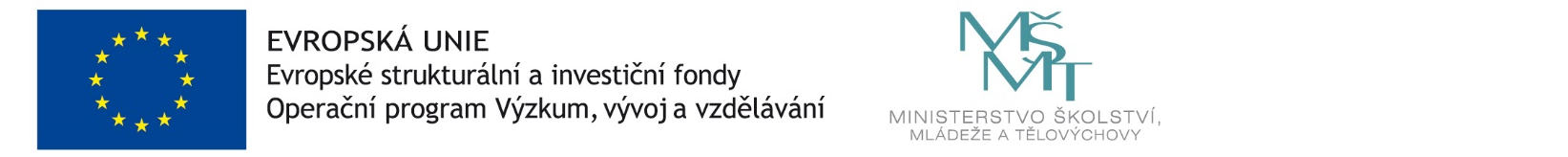 